Утверждена________________________________________________________________________________________________________________________________________________________________________________________________________________________________________________________________________________________________________________________________________________________________________(наименование документа об утверждении, включая__________________________________________________________________________________________________________________________________________________________________________________________________________________________________________________________________________________________________________________________________________________________________наименования органов государственной власти или________________________________________________________________________________________________________________________________________________________________________________________________________________________________________________________________________________________________________________________________________________________________________органов местного самоуправления, принявших________________________________________________________________________________________________________________________________________________________________________________________________________________________________________________________________________________________________________________________________________________________________________решение об утверждении схемы или подписавшихсоглашение о перераспределении земельных участков)от ____утверждено ____ N__утверждено ___Схема расположения земельного участка или земельных участков на кадастровом плане территорииАдрес (местонахождение) земельного участка:Условный номер земельного участка  -Условный номер земельного участка  -Условный номер земельного участка  -Площадь земельного участка  1200 кв.мПлощадь земельного участка  1200 кв.мПлощадь земельного участка  1200 кв.мОбозначение характерных точек границКоординаты, мКоординаты, мОбозначение характерных точек границXY1231454090.452201408.332454096.762201387.773454150.522201408.084454141.352201427.551454090.452201408.33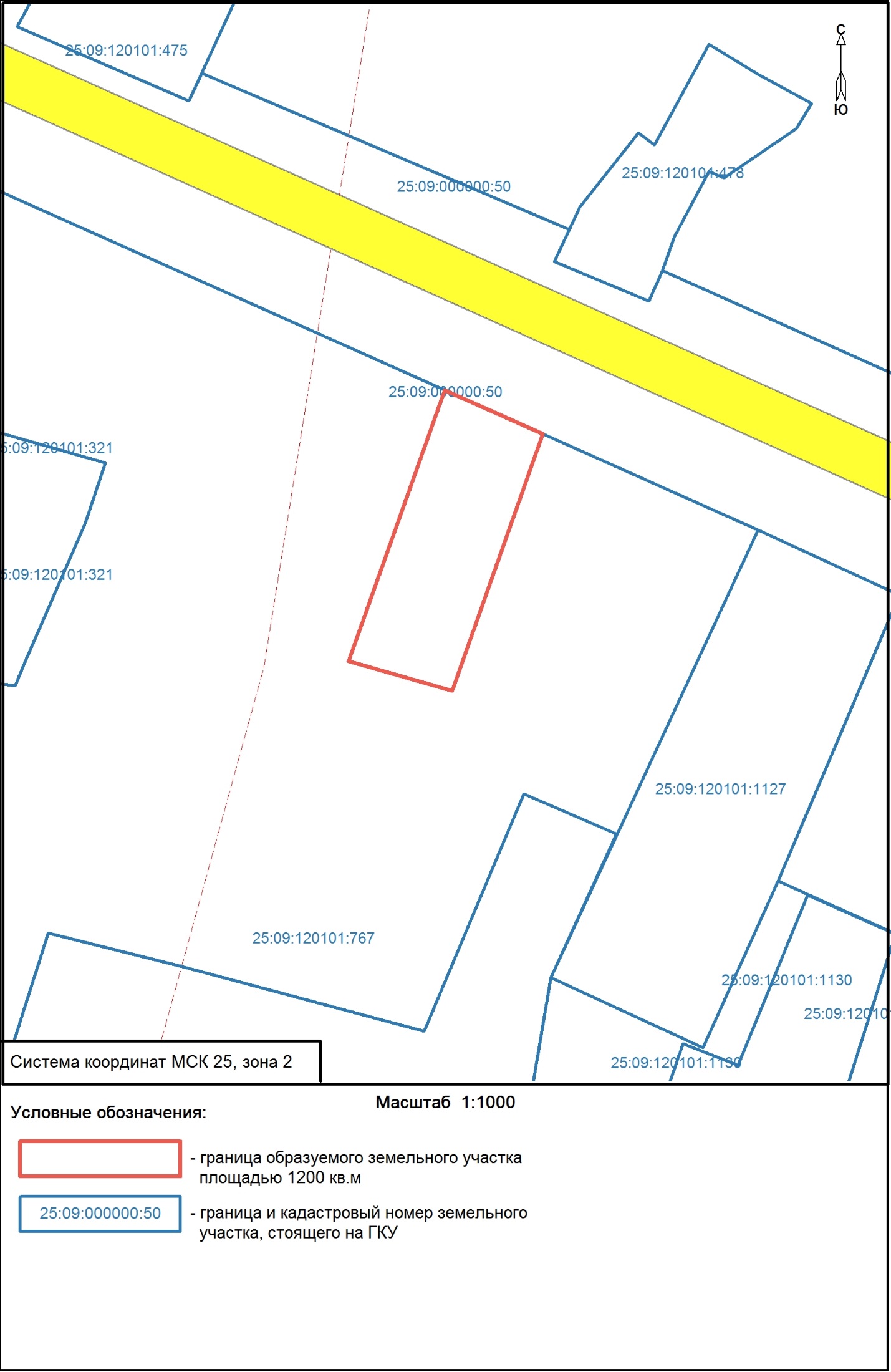 